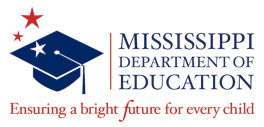 Mississippi Department of EducationEDUCATIONAL ENHANCEMENT FUND TEXTBOOK ORDER FORM for NON-PUBLIC SCHOOLS							             MT-2eeIMPORTANT:  If non-adopted or used textbook order please give vendor information. (Make 3 copies) Textbook Office File / Superintendent’s File / Local School’s FileTEXTBOOK OFFICE CONTACT INFORMATIONTEXTBOOK OFFICE CONTACT INFORMATIONTEXTBOOK OFFICE CONTACT INFORMATIONTEXTBOOK OFFICE CONTACT INFORMATIONTEXTBOOK OFFICE CONTACT INFORMATIONTEXTBOOK OFFICE CONTACT INFORMATIONTEXTBOOK OFFICE CONTACT INFORMATIONTEXTBOOK OFFICE CONTACT INFORMATIONTEXTBOOK OFFICE CONTACT INFORMATIONTEXTBOOK OFFICE CONTACT INFORMATIONTEXTBOOK OFFICE CONTACT INFORMATIONTEXTBOOK OFFICE CONTACT INFORMATIONphone 601-984-8274E-mail esimmons@mdek12.orgWebsite www.mdek12.org/OAE/OEER/
TextbookAdoptionProcurementphone 601-984-8274E-mail esimmons@mdek12.orgWebsite www.mdek12.org/OAE/OEER/
TextbookAdoptionProcurementphone 601-984-8274E-mail esimmons@mdek12.orgWebsite www.mdek12.org/OAE/OEER/
TextbookAdoptionProcurementphone 601-984-8274E-mail esimmons@mdek12.orgWebsite www.mdek12.org/OAE/OEER/
TextbookAdoptionProcurementMailing AddressP. O. Box 771Jackson, MS 39205-0771Mailing AddressP. O. Box 771Jackson, MS 39205-0771Mailing AddressP. O. Box 771Jackson, MS 39205-0771Physical Address1252 Eastover Dr. Suite 301Jackson, MS 39211Physical Address1252 Eastover Dr. Suite 301Jackson, MS 39211Physical Address1252 Eastover Dr. Suite 301Jackson, MS 39211Physical Address1252 Eastover Dr. Suite 301Jackson, MS 39211Physical Address1252 Eastover Dr. Suite 301Jackson, MS 39211IMPORTANT NOTE:  Last date for accepting textbook orders is APRIL 1 of the current school year.IMPORTANT NOTE:  Last date for accepting textbook orders is APRIL 1 of the current school year.IMPORTANT NOTE:  Last date for accepting textbook orders is APRIL 1 of the current school year.IMPORTANT NOTE:  Last date for accepting textbook orders is APRIL 1 of the current school year.IMPORTANT NOTE:  Last date for accepting textbook orders is APRIL 1 of the current school year.IMPORTANT NOTE:  Last date for accepting textbook orders is APRIL 1 of the current school year.IMPORTANT NOTE:  Last date for accepting textbook orders is APRIL 1 of the current school year.IMPORTANT NOTE:  Last date for accepting textbook orders is APRIL 1 of the current school year.IMPORTANT NOTE:  Last date for accepting textbook orders is APRIL 1 of the current school year.IMPORTANT NOTE:  Last date for accepting textbook orders is APRIL 1 of the current school year.IMPORTANT NOTE:  Last date for accepting textbook orders is APRIL 1 of the current school year.IMPORTANT NOTE:  Last date for accepting textbook orders is APRIL 1 of the current school year.District NameDistrict Name(for office use only)School Account #                                     Requisition Invoice #                                (for office use only)School Account #                                     Requisition Invoice #                                (for office use only)School Account #                                     Requisition Invoice #                                (for office use only)School Account #                                     Requisition Invoice #                                (for office use only)School Account #                                     Requisition Invoice #                                (for office use only)School Account #                                     Requisition Invoice #                                School NameSchool NameSchool PhoneSchool PhoneSchool PhoneSchool PhoneSchool AddressSchool AddressContact Person NameContact Person NameContact Person NameContact Person E-mailContact Person E-mailContact Person E-mailContact Person E-mailContact Person E-mailShipping InstructionsShipping InstructionsShipping Instructions PICK-UP       UPS        FREIGHT LINE PICK-UP PICK-UP       UPS        FREIGHT LINE PICK-UP PICK-UP       UPS        FREIGHT LINE PICK-UP PICK-UP       UPS        FREIGHT LINE PICK-UP PICK-UP       UPS        FREIGHT LINE PICK-UP PICK-UP       UPS        FREIGHT LINE PICK-UP PICK-UP       UPS        FREIGHT LINE PICK-UP PICK-UP       UPS        FREIGHT LINE PICK-UP PICK-UP       UPS        FREIGHT LINE PICK-UPAPPROVED:Chief School Administrator SignatureChief School Administrator SignatureChief School Administrator SignatureChief School Administrator SignatureChief School Administrator SignatureChief School Administrator SignatureChief School Administrator SignatureDateDateVendorContact PersonPhoneAddressEmailADOPTED TEXTBOOKSADOPTED TEXTBOOKSADOPTED TEXTBOOKSADOPTED TEXTBOOKSADOPTED TEXTBOOKSADOPTED TEXTBOOKSADOPTED TEXTBOOKSADOPTED TEXTBOOKSQuantityOrderedBook Numberor ISBNTETitle(Please type or print)PublisherCopy-RightPriceAmountTOTAL ADOPTED TEXTBOOKSTOTAL ADOPTED TEXTBOOKSTOTAL ADOPTED TEXTBOOKSTOTAL ADOPTED TEXTBOOKSTOTAL ADOPTED TEXTBOOKSTOTAL ADOPTED TEXTBOOKSTOTAL ADOPTED TEXTBOOKSNON-ADOPTED TEXTBOOKSNON-ADOPTED TEXTBOOKSNON-ADOPTED TEXTBOOKSNON-ADOPTED TEXTBOOKSNON-ADOPTED TEXTBOOKSNON-ADOPTED TEXTBOOKSNON-ADOPTED TEXTBOOKSNON-ADOPTED TEXTBOOKSQuantityOrderedBook Numberor ISBNTETitle(Please type or print)PublisherCopy-RightPriceAmountTOTAL NON-ADOPTED TEXTBOOKSTOTAL NON-ADOPTED TEXTBOOKSTOTAL NON-ADOPTED TEXTBOOKSTOTAL NON-ADOPTED TEXTBOOKSTOTAL NON-ADOPTED TEXTBOOKSTOTAL NON-ADOPTED TEXTBOOKSTOTAL NON-ADOPTED TEXTBOOKSTOTAL ADOPTEDTOTAL NON-ADOPTEDSHIPPINGGRAND TOTAL